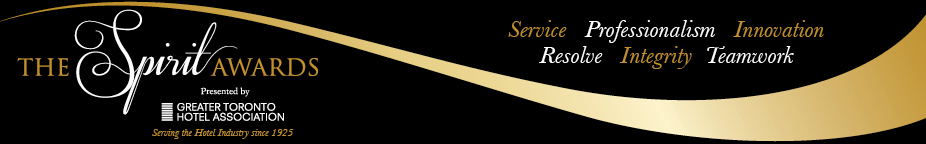 Nominee Name:  							   Job Title:  						Hotel Name:  														Address: 	 						   City: 		   		  Postal Code:		
Nominee must be past their probation period. Please provide the number of years and/ or months nominee works in: Current position: 							Current hotel: 						AWARD CRITERIA: This award recognizes a bell person in a non-management, non-supervisory position who consistently demonstrates brand service skills while interacting and engaging with guests. This individual is well organized, has great attention to detail, the ability to prioritize tasks and takes ownership of any guest problems/issues. They demonstrate excellent knowledge and application of hotel policies and procedures and effectively communicate with guests and team members to ensure a high standard of customer service.QUESTIONS: You must answer ALL questions in the space provided. Please do not exceed the word count allotted.Describe how the nominee meets the criteria for the Bell Person Ambassador of the Year described above. Please outline specific actions taken and service offered that makes the nominee an outstanding ambassador and champion of the hotel community. (Maximum 2,000 characters with spaces)Please provide if available, any supporting details, comments shared from consumers/ supervisors, any relevant awards won by the nominee that would be applicable for this award and show what makes the nominee stand out. (Maximum 2,000 characters with spaces)